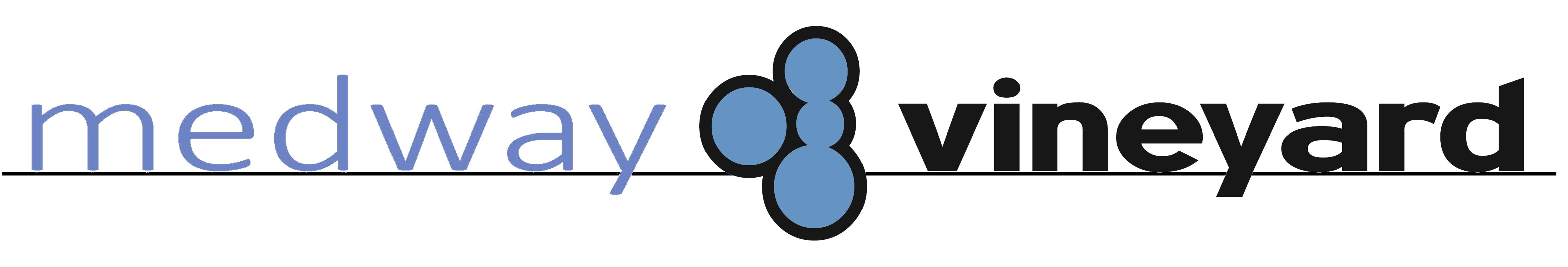 Charity Gift Aid Declaration Boost your donation by 25p of Gift Aid for every £1 you donateGift Aid is reclaimed by Medway Vineyard Church, as a charity, from the tax you pay for the current tax year. Your address is needed to identify you as a current UK taxpayer. In order to Gift Aid your donation you must tick the box below: I want to Gift Aid my donation of £______________ to Medway Vineyard Church (HMRC Charity ref: EW01191)I am a UK taxpayer and understand that if I pay less Income Tax and/or Capital Gains Tax than the amount of Gift Aid claimed on all my donations in that tax year it is my responsibility to pay any difference. My Details: Title _______First name or initial(s) _______________________Surname ____________________________________________Full Home address ____________________________________________________________________________________________________________________________________________Postcode ________________________________Signature________________________________Date____________________________________Please notify Medway Vineyard Church if you: Want to cancel this declaration Change your name or home address No longer pay sufficient tax on your income and/or capital gains If you pay Income Tax at the higher or additional rate and want to receive the additional tax relief due to you, you must include all your Gift Aid donations on your Self-Assessment tax return or ask HM Revenue and Customs to adjust your tax code.For office use only:  MVC internal reference number…………………..